Приложение 2.4Сюжетное физкультурно - оздоровительное занятие «Мы - туристы»подготовительная группаЦель: Формировать интерес к туризму, приобщать детей к здоровому образу жизни.Задачи:Образовательные: Развивать и закреплять двигательные навыки в ходьбе, беге, ходьбе по ограниченной поверхности, подлезании.Оздоровительные: Сохранять и укреплять здоровье детей через манипуляции с природным материалом, корригирующие упражнения для укрепления свода стоп и осанки. Способствовать тренировке дыхательной и сердечно сосудистой систем детей, повышению сопротивляемости организма к простудным заболеваниям;Воспитательные: Воспитывать самостоятельность, активность, умение действовать в коллективеСпособствовать снятию эмоционального и физического напряжения, разгрузке позвоночникаПодготовительная работа: Беседа с детьми о туристах. Накануне занятия детям предлагается принести рюкзаки. Словарная работа: туристы, привал.Оборудование: для полосы препятствия- 2 гимнастические скамейки, кубы 8 шт., обручи на стойках, набивные мячи 8 шт., музыкальное сопровождение мелкие спортивные атрибуты, походная посуда, компас, книги, игрушки и т.д.Ход занятия: Дети входят в зал с рюкзаками за плечами.Инструктор встречает детей -Здравствуйте, ребята, вы сегодня похожи на туристов. А кто такие туристы?Ответы детей.- А какими качествами обладают туристы? А если кому-то будет трудно в пути, как нужно поступить? Что туристы берут в поход? Я предлагаю вам отправиться в поход на лесную полянку, чтобы отдохнуть и укрепить своё здоровье. Проходите в тренажёрный зал и возьмите всё необходимое, что пригодится вам в походе и чем бы вы хотели заняться на лесной полянке. Дети самостоятельно выбирают атрибуты.- В колонну стройся! Мы отправляемся в поход. Музыкальное сопровождение По лесной дорожкеШагают наши ножкиРаз-два, поспевай!Сильным, ловким вырастай!-Ходьба в колонне по одному,- в паре,- преодолевают препятствия:«по мостику» - ходьба по скамейке;«подлезть под бревном» -подлезание в обруч;«По кочкам через болото» - ходьба по кубам;« через пеньки» - прыжки через набивные мячи- бег «змейкой»;- бег через препятствия;-ходьба.- Вот здесь, на лесной опушке, мы и с вами сделаем привал и подышим свежим воздухом.Дыхательная гимнастика- Дышим тихо, спокойно и плавно Давайте с помощью шишек  оздоровим свой организм. Игровые упражнения с шишками:И.п.: сидя скрестив ноги – покатать шишку между ладонями. (30с.)И.п.: то же – перекладывать шишку в другую руку над головой; (60с.)И.п.: сидя, ноги врозь – 1 - вперёд, положить шишку как можно дальше, 2 - вернуться в и.п.,3 - наклон взять шишку другой рукой, 4 - вернуться в и.п. (6-8 р.)И.п.: сидя, ноги прямые, руки в стороны – 1-подъём ноги, переложить шишку в другую руку, 2 – вернуться в и.п. (6-8 р.)И.п.: сидя на коленях на пятках. 1- подбросить шишку вверх, привстать, 2 –поймать, вернуться в и.п. (8-10 р.)И.п.: то же, руки за спиной, шишка зажата между ладошками. Упр – е «кролик», сделать вдох, на выдохе наклон вперёд, коснуться лбом пола, руки  подтянуть вверх, вернуться в и.п., сделать вдох. (медленно 6-8р.)И.п.: сидя скрестив ноги «закрутка». Вдох, на выдохе поворот туловища, шишку оставить за спиной, вдох – вернуться в и.п., тоже самое в другую сторону. (медленно 6-8 р.)- Ребята, доставайте то,  что вы взяли с собой в поход.( Обсудить, какие предметы взяли с собой дети, правильный ли их выбор). А теперь, вы можете самостоятельно, позаниматься тем атрибутом, который вы взяли собой, вы можете объединяться группами, можете обмениваться.Самостоятельная деятельность детей.-Ребята на природе очень интересно играть  в народные игры и сейчас мы с вами поиграем в подвижную игру «Жмурки» (3-4р.)Давайте соберём всё что мы брали с собой и отдохнём, перед тем как возвратиться в детский сад и послушаем звуки природы.Дети ложатся на пол и слушают звуки природы.- Ребята, нам пора возвращаться в детский сад. Собираемся и встаём парами со своим другом, с которым вам было приятно в походе. Дети идут по кругу парами.По тропинке по леснойВ детский сад быстрей идём.- Ребята, куда мы сегодня с вами ходили? Кем мы сегодня были? Что вам особенно понравилось в походе?Молодцы, ребята,  каждый из вас показал свою ловкость, выносливость, товарищество.Комплекс упражнений для глаз1 вариант.Закрыть глаза,  сильно напрягая глазные мышцы, на счёт 1-4, затем открыть глаза, расслабить глазные мышцы, посмотреть вдаль на счёт 1-6 (4-5р.)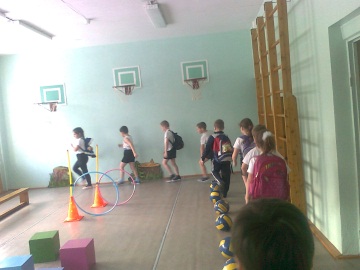 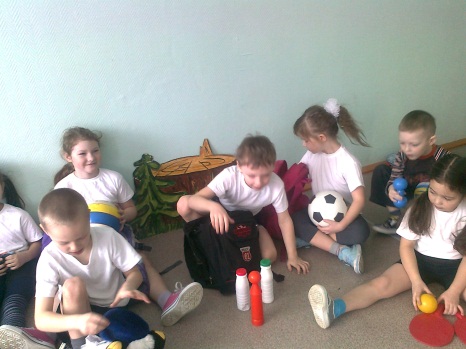 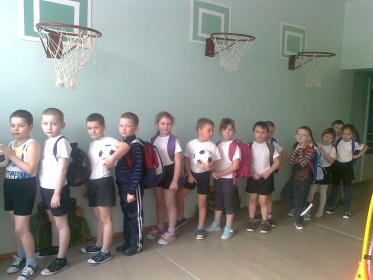 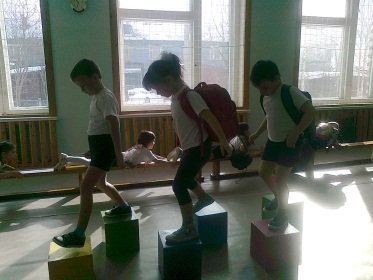 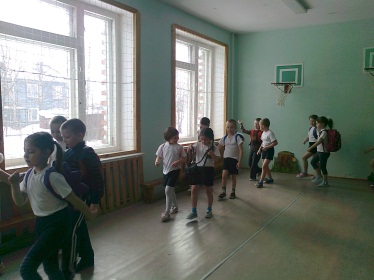 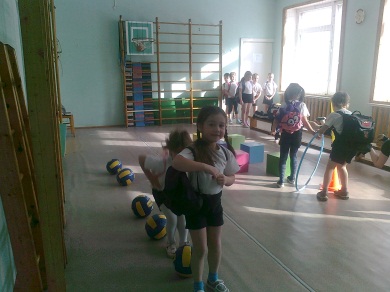 